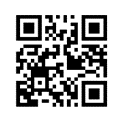 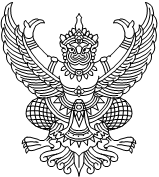 คำสั่งมหาวิทยาลัยเชียงใหม่ที่    /  เรื่อง มอบอำนาจเกี่ยวกับ ---------------------------------------	เพื่อให้การดำเนินการเกี่ยวกับภารกิจตามวัตถุประสงค์ของมหาวิทยาลัยตามมาตรา ๗
แห่งพระราชบัญญัติมหาวิทยาลัยเชียงใหม่ พ.ศ. ๒๕๕๑ เป็นไปด้วยความเรียบร้อย รวดเร็วและมีประสิทธิภาพ	อาศัยอำนาจตามความในมาตรา ๓๕ และมาตรา ๓๘ แห่งพระราชบัญญัติมหาวิทยาลัยเชียงใหม่ พ.ศ. ๒๕๕๑ ประกอบกับข้อ ๑๔ ของข้อบังคับมหาวิทยาลัยเชียงใหม่ ว่าด้วยการรักษาการแทน การมอบอำนาจให้ปฏิบัติการแทน  และการมอบอำนาจช่วงให้ปฏิบัติการแทนของผู้ดำรงตำแหน่งต่าง ๆ  ในมหาวิทยาลัยเชียงใหม่  พ.ศ. ๒๕๕๔ และที่แก้ไขเพิ่มเติม จึงมอบอำนาจ ดังนี้	ข้อ ๑. มอบอำนาจให้  ตำแหน่ง  สังกัด  เป็นผู้มีอำนาจในการ 	ข้อ ๒. ให้ผู้รับมอบอำนาจปฏิบัติหน้าที่ตามกรอบที่ได้รับมอบอำนาจโดยชอบด้วยกฎหมาย ข้อบังคับ ระเบียบ ประกาศและคำสั่งของมหาวิทยาลัยโดยเคร่งครัด ทั้งนี้ต้องคำนึงถึงผลของการกระทำและความรับผิดของการกระทำนั้นทั้งทางแพ่ง  ทางอาญา และทางปกครองด้วย	ข้อ ๓ มหาวิทยาลัยเชียงใหม่จะรับผิดต่อการปฏิบัติงานใด ๆ ตามที่ผู้ได้รับมอบอำนาจได้กระทำไปภายในขอบเขตที่ได้รับมอบอำนาจดังกล่าวทุกประการ	ทั้งนี้  ตั้งแต่บัดนี้จนสิ้นสุดขอบเขตภารกิจตามที่รับมอบอำนาจ		สั่ง ณ วันที่        	(ศาสตราจารย์ ดร.นายแพทย์พงษ์รักษ์ ศรีบัณฑิตมงคล)	อธิการบดีมหาวิทยาลัยเชียงใหม่